ST PETER AND ST PAUL CHURCHBISHOPS HULLMonday, Tuesday, Wednesday15th - 17th April at 7.30pm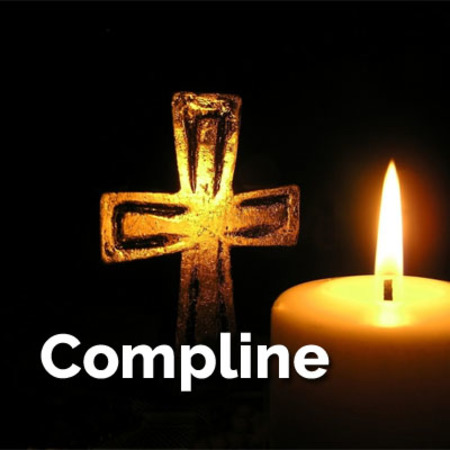 Holy Week